Temat : Konstrukcja obrazów w zwierciadłach płaskich.Uczeń po lekcji powinienrysować konstrukcyjnie obrazy pozorne wytworzone w zwieraciadle płaskim (zob. IX.5)analizować bieg promieni wychodzących z punktu w różnych kierunkach, a następnie odbitych od zwierciadła płaskiegoWyobraź  Sobie, że stoisz przed lustrem i patrzysz na swój obraz. Czy istnieje drugi taki osobnik po drugiej stronie – identycznej wielkości, w takiej samej odległości od lustra? Nie uwzględniając bajek – na pewno nie. Obraz jest: pozorny (nie ma kopii po drugiej stronie)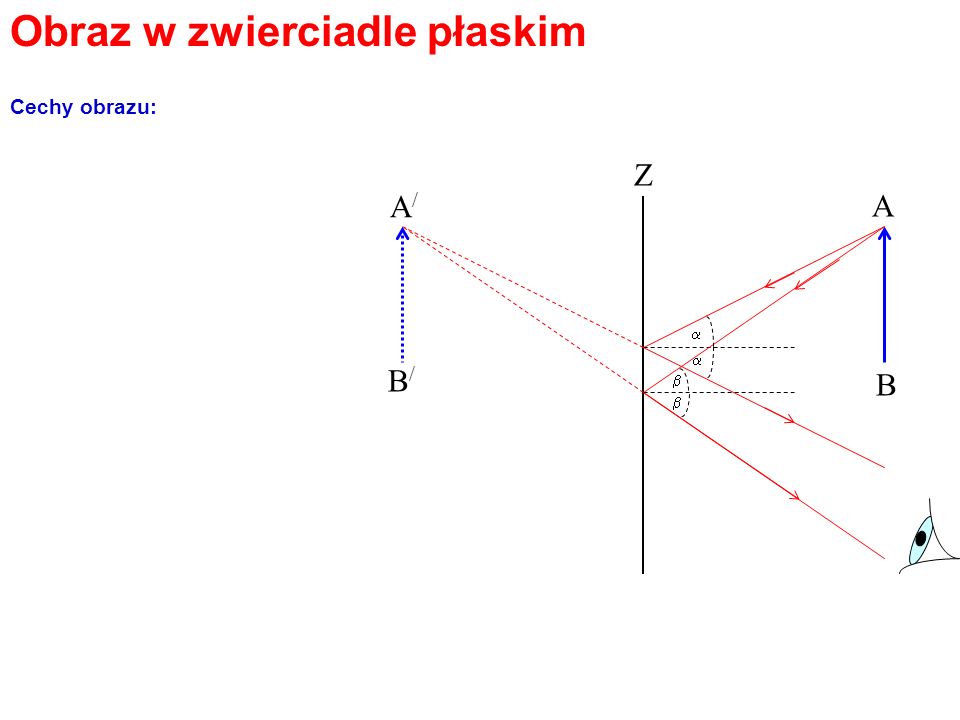                    prosty (nie stoi obraz na głowie)                  takiej samej wielkości                  powstaje w tej samej odległości od zwierciadłaSpróbuj narysować w zeszycie wzorując się podręcznikiem i rysunkiem powyżej  obraz takiej strzałki w zwierciadle płaskim.zwierciadło